Francouzský den na Pedagogické fakultě UHK « Le français en s’amusant »pro studenty gymnáziíProgram:Zábavné aktivity a hry ve FJRukodělné dílny ve FJPromítání francouzského filmuOchutnávka s překvapenímKde: Katedra francouzského jazyka a literatury, V. Nejedlého 573, HKKdy: 8. listopadu 2017, 8h30 – 13h30Přijďte se pobavit ve francouzštině!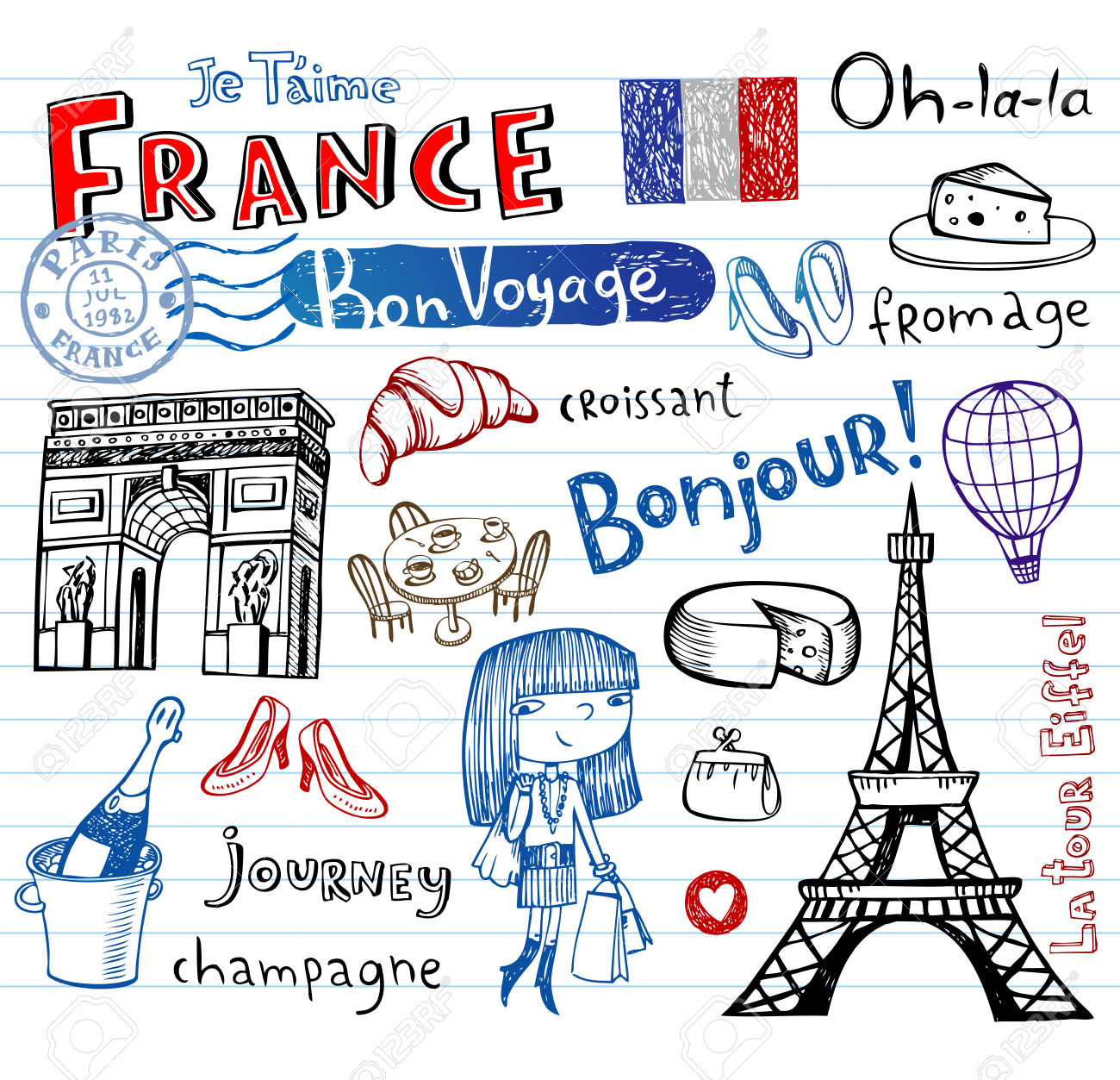 